Budapesti Műszaki és Gazdaságtudományi EgyetemVillamosmérnöki és Informatikai KarKari Hallgatói ÖnkormányzatSzervezeti és Működési Szabályzat1. mellékletA Kari Hallgatói Képviselet elérhetőségeiJelen szabályzat a VIK HÖK Szervezeti és Működési Szabályzata (továbbiakban: SZMSZ) mellékletét képezi, és a Hallgatói Képviselet (továbbiakban: HK) elérhetőségeit tartalmazza. Hallgatói Iroda (1) A HK irodát tart fent, amelynek postai címe és elérhetőségei: Schönherz Kollégium, 1117 Budapest, Irinyi József utca 42. I. emelet 104. Telefonszám: +361 463-3657Mobil telefonszám: +36 70 223-5562Plakátolási felületek A HK plakátolási felületeket tart fent az egyetem területén, amelyek a következők: Az I épület földszintjén (a büfé mellett);A Schönherz Kollégiumban (a földszinten, az első emeleten és a lakószinteken).A plakátolási felületek a HK Kommunikációs Referensével való egyeztetés után használhatóak plakátolási célból.A HK hivatalos weboldalt üzemeltet (továbbiakban: ), amelynek címei: A  a HK hivatalos információs csatornája.A  szerkesztheti minden, a HK Kommunikációs Referense által kijelölt személy, arra híreket, dokumentumokat a Kommunikációs Referens beleegyezésével vagy kérésére vihetnek fel és vehetnek le. E-mail címekA HK a Kar elektronikus kapcsolattartási ügyrendjének megfelelően kezeli <vezeteknev.keresztnev>@vik-hk.bme.hu, illetve <vezeteknev.keresztnev>@vik.hk formában a hallgatói képviselők e-mail címeit.Ezenfelül tematikus e-mail címeket tart fent, amelyek a következők: hk@vik-hk.bme.hu, és  – a HK nyílt levelezési listája; tanulmanyi@vik-hk.bme.hu, és  – tanulmányi ügyekkel kapcsolatos problémák és kérdések; szoc@vik-hk.bme.hu, és  – szociális térítési ügyekkel  kapcsolatos problémák és kérdések; palyazat@vik-hk.bme.hu, és  – a HK kapcsolódó pályázatokkal kapcsolatos problémák és kérdések; pr@vik-hk.bme.hu, és  – tájékoztatással kapcsolatos problémák és kérdések; khb@vik-hk.bme.hu, és khb@vik.hk – kollégiumhoz és közélettel kapcsolatos kérdések;elnok@vik-hk.bme.hu, és elnok@vik.hk – a HK elnökének elérhetősége.A HK logója:Tartalmazza az alábbi emblémát valamint a vik.hk betűkből alkotott ábrát, mely szükségszerűen kiegészíthető a HK teljes nevével, valamint a HK irodájának elérhetőségeivel, postai címével.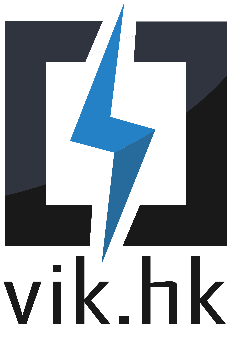 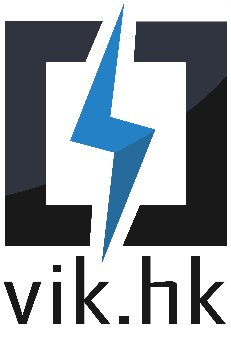 A HK levélpapíron szereplő adatok A fejléc tartalmazza a BME logóját középre igazítva.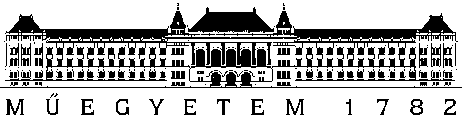 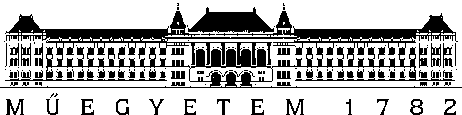 A lábléc tartalmazza a HK logóját, valamint a HK irodájának elérhetőségeivel, postai címével kiegészített táblázatot középre igazítva. ÜgyeletA tagok és referensek ügyeletet tarthatnak. Erről részletesen az SZMSZ rendelkezik.Hatályba lépésJelen melléklet a Hallgatói Képviselet  ülését követően lép életbe.Budapesti Műszaki és Gazdaságtudományi Egyetem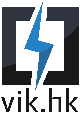 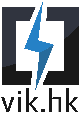 1117 Budapest, Irinyi József utca 42. 104Villamosmérnöki és Informatikai Karhttp://vik-hk.bme.hu - hk@vik-hk.bme.huHallgatói KépviseletTel.: 06-1-463-3657